КАРАР						               ПОСТАНОВЛЕНИЕ« 17 » июль  2019 й.                №02-06-69                          «17»  июля 2019 г.О внесении изменений в постановление  и.о.главы сельского поселения Улу-Телякский  сельсовет муниципального района Иглинский район Республики Башкортостан от 25 декабря 2018 года №02-06-93 «Об утверждении порядка осуществления администрациейсельского поселения Улу-Телякский  сельсовет муниципального района Иглинский район Республики Башкортостан  бюджетных полномочий главных администраторов доходов бюджетов бюджетной системы Российской Федерации»На основании Бюджетного кодекса Российской Федерации статьи 40 и 41, постановляю:1. В постановление и.о.главы сельского поселения Улу-Телякский  сельсовет муниципального района Иглинский район Республики Башкортостан от 25 декабря 2018 года №02-06-93 «Об утверждении порядка осуществления администрацией сельского поселения Улу-Телякский  сельсовет муниципального района Иглинский район Республики Башкортостан бюджетных полномочий главных администраторов доходов бюджетов бюджетной системы Российской Федерации» внести следующие изменения:Приложение №1 дополнить следующими кодами бюджетной классификации:2.Контроль за исполнением настоящего постановления оставляю за собой.   И.о. главы сельского поселения                                                       Р.Р.Чингизов7912 02 49999 10 7201 150Прочие межбюджетные трансферты, передаваемые бюджетам сельских поселений (расходные обязательства, возникающие при выполнении полномочий органов местного самоуправления по вопросам местного значения)7912 02 49999 10 7247 150Прочие межбюджетные трансферты, передаваемые бюджетам сельских поселений (проекты развития общественной инфраструктуры, основанные на местных инициативах)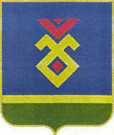 